Ringette SaskatchewanGoalie Clinic        Training Manual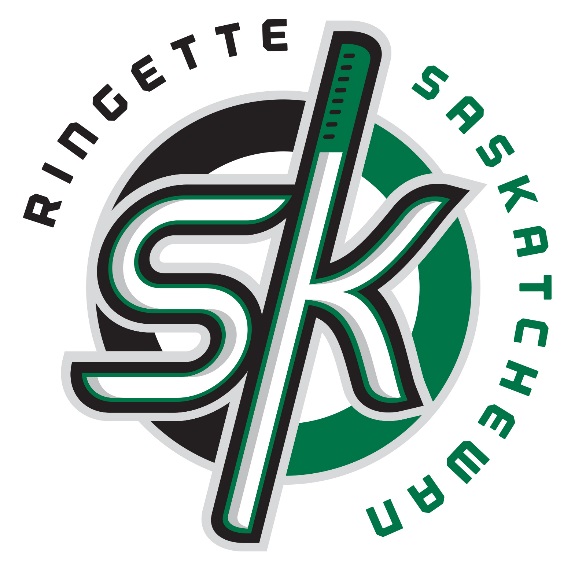 Some content supplied from the Ringette Canada NSIP Instructor ManualRAS Goalkeeping ManualTable of ContentsIntroduction 								Page 2Goalkeeping Skills Preview						Page 4Proper Techniques							Page 5Communication and Team Play 					Page 14Rules and Regulations Specific to Goalkeepers		Page 15Skills and Drills								Page 16Blank Practice Templates						Page 25IntroductionRingette is a winter sport very similar to hockey.  There are many differences between the two sports.  One of these differences involves the goalkeepers.  In both sports, the goalkeeper has one main job to perform – stop the opposition’s shot, which is a potential goal.  Along with this primary job, there are many additional jobs which, if performed correctly, can assist the goalkeeper in performing her primary job.In order to perform goalkeeping duties, a goalkeeper must be able to understand various concepts and perform certain basic skills.  Once a goalkeeper has mastered the concepts and basic skills, she/he can then develop her/his own style which will suit her/his strengths and limit her/his weaknesses.EquipmentSkatesGoal skates or hockey skates may be worn.  The Goalkeeper is the only player permitted to wear special goalkeeper skates.  Goalkeepers may prefer to have their skates sharpened differently (not as much hollow ground, but this is not mandatory) Sharper skates that have a good edge are key to efficient movement.Goalkeepers PadsGoalkeeper pads are mandatory in Ringette.  The size and weight of the pads selected will depend on the age and size of the individual and any league regulations.PantsMost goalkeepers prefer to wear hockey goalie shorts.  Hip, tailbone and genital protection must be worn and is provided in many Ringette and Hockey girdles.  Hockey pants may also be worn.  They will provide good protection for the thighs and much of the mandatory equipment for hips, tailbones and genitals.Chest ProtectorA chest protector must be worn by all goalkeepers.  There are chest protectors specifically designed for females.  A protector for shoulders and arms is also recommended.Gloves and BlockerGoalkeepers have personal preferences as to the type of gloves they use.  While the use of padded gloves in mandatory, it is recommended that goalkeepers utilize a blocker on their stick hand as it provides a larger surface area to block shots.  For the catching hand, a Ringette, Hockey or other padded glove is worn. These gloves are usually available from the league equipment room so the goaltender can try different catching gloves to find their preference.Throat ProtectorIt is recommended that the goalkeeper be equipped with a throat protector (free moving polyethylene throat protector, attached to the helmet) in addition to the mandatory BNQ certified neck guard.HelmetThe goalkeeper can choose to wear a player helmet with a certified ringette cage. They can also wear a molded goalkeeper helmet with a ringette mask. There is currently one Ringette goalie helmet and mask combination approved by the Canadian Standards Association (CSA). The approved OTNY goalie helmet model is the OR2000 (in size JR and SR) with approved Type C face protector model OR01 (in size JR/SR).StickGoal sticks should be selected according to the following:Height of the playerGoalkeepers styleStick weightStick lengthLie of the stick (indicated by the number printed at the top of the shaft).  The blade of the stick should lie flat on the ice surface when the goalkeeper is in their regular stance.Note: sticks should always be sized while the goalkeeper is wearing skates.Goalkeeping Skills PreviewThe following chart outlines the skills Ringette goalkeepers should learn, according to their age groups.+ - skill level of individual determines+1 – must first learn to bat ring down – catching comes laterProper Warm up and SkatingTeaching PointsA goalkeeper should participate in as many skating drills in a practice as they can. This will help them with their agility in the net.There are also many goalie specific skating drills that can be practiced.Goalies should always warm up before taking shots. This can include an off-ice warm up.The goalie should skate first to warm up their musclesThen they should find a place on the ice to stretch, focusing on the large muscles in the legs and groinShooters should always shoot directly at the goalie at the beginning of a warm up and progress to shooting at corners.Remind the shooters not to deke in the beginning of the warm up and to give the goalie a chance to recover to their ready position stanceRemind goalies that they should try to recover to the ready position stance between shots even if it means letting some shots past them in warm up.Don’t attempt to make big saves before they are warm!StanceTeaching PointsFeet comfortably apart for balance and mobilityKnees bent, weight slightly forward resting on the balls of feetGlove hand in ‘ready’ position; arm extended out to the side, glove hand half way between knee and shoulders. Glove hand and blocker hand are slightly in front of the bodyStick on the ice 10-15 cm from toes; blade straightErrorsFeet to far apart or too close together – poor mobility; vulnerable through the legs and above the stickStanding up straight – minimum side movement; too vulnerable in cornersStick comes off the ice – making along the ice open for shortsGlove hand against body (posting) – gives less time to react to shotGlove hand held low at knees – gives less time to react to shotStick too close to pads – fall forward less mobilityStick too far away from pads – tendency to go down; stick will be angled and shots can deflect through the legsCrouching too low- less mobility; opens the top portion of the netGripTeaching PointsIdeal position of index finger is extended down the shaft of the stick for control over ‘flapping’ of stick for hard shots.Remaining fingers and thumb wrap around stick (shake hands)Note: Select proper lie of goal stick according to height and stance so that stick feels comfortable and lies flat on ice.ErrorsHolding stick too high on shaft, flapping will occur when the ring is shot and makes contact with the stickGrip stick too tightly, difficult in handling and shooting ring away.T-PushTeaching PointsStart in a ready position stancePlace weight on pushing foot – back foot forms top of ‘T’With opposite foot point in the direction of travel to form the shaft of the ‘T’Bend knees, head up, keep eyes on the ringGlove should be in ‘ready’ position, stick on ice and push offRecovery of the pushing foot should be low to the ice, keeping face of pad forward towards the playErrorsRecovery leg not facing playStanding up straight – loss of balance, improper positionShuffleTeaching PointsStart in a ready position stanceWeight on pushing footSlide lead foot 20-30 cm in direction of travel with both pads facing the playTransfer weight to lead footRecover trailing foot until proper stance is back to starting positionRepeat until position is metMaintain proper stance throughoutKeep stick on the ice, 15-20 cm from feetErrorsNot transferring enough weight to keep in constant motionStanding up straightStraightening up and then crouching back to stance; bouncing or bobbing up and downCrouching down too farNot keeping eye contact with the ring and playerLifting stick off the iceTelescopingTeaching PointsStart out in crease in proper stancePoint toes slightly outwardsPush legs apart with quad and hip musculatureWhen feet are 60-90 cm apart, point toes inwards and pull legs together again with strength of groin muscles.  The goalie will be creating an egg shaped pattern.Ensure goalie is staying balanced and has a good inside edge of skate.ErrorsFeet too far apart, loss of balanceToes pointed in too much, not allowing forward motionEyes are always on the ring, not the player.  Goalie should have situational awareness by having head on a swivel in down times and practice using peripheral vision to observe where potential passes can occur and scoring threats lie.Body and/or stick bobbing up and down out of positionCrouching too lowStanding up straightLifting stick off the iceRetreatingTeaching PointsBacking in to crease in proper stancePoint heels slightly outwardPush legs apart with quad and hip musculatureWhen feet are 5-7 cm apart, point heels inwards and pull legs together again*Note – simply skating backwards slowly in stance is also a good method of retreatingErrorsSame as telescopingPushing too strongly with one leg, causing goalkeeper to be off center in the netNot retreating fast enough and shooter goes around goalkeeperCutting Down AnglesTeaching PointsTelescoping out towards the ring in order to limit the amount of net accessible to the shooterRetreat back into the crease as the shooter comes closer to the crease.Keep body between center of net and  the ring. Do not play top of the Ringette crease where you can easily be deked, if the shooter is close to the crease. Watch for potential passes to other shooters around the crease.ErrorsPushing with one-foot unequal pressure in feet, causing off centered positionAngle in relation to play – stay in centre between ring and net; the goalie will be out of position if they are lined up on the shooter’s body.Not retreating fast enough and the shooter goes around the goalkeeperRetreating too much and thus exposing a great deal of open space in the net to the shooterStick TechniquesTeaching PointsCushioning, if stick is in the proper position 10-15 cm from feet when ring hits the stick, it should ‘deaden’ in the creaseTry to avoid reboundsDeflecting, turn stick to re-direct ring to corners or teammatesLean in the direction you wish the ring to go and slide stick’s blade on ice to desired angle to re-direct the ringErrorsWatch lie of stick, this is extremely important to the quality of cushioning and deflecting the ringClearing RingTeaching PointsThe blocker hand slides up to the butt end of the stick, and the glove hand holds the stick at the top of the shaft.  Index finger points downward on the back of the shaft.Ring is positioned at the stick side of the goalkeeperWeight is put on the stick, and the pass is made with a sweeping action across the front of the bodyHead faces the target and the follow through action completes the pass with the stick pointing at the targetRing can be cleared from inside the creaseRing can be passed with the stick, over the blue line, by the goalkeeperErrorsStick lie – heel or tip of blade on ice onlyBalance - incorrect stanceAnticipation – timingSwinging the stick too highSwatting at the ring rather than a smooth sweeping motionFinding PostsTeaching PointsStick side – use shaft of stick and swing it back and forth until it hits the postIf post is not found, telescope back and try againStick blade can come off iceGlove side – swing blade of stick across body until post is foundFeel for the post behind you with your glove handKeep eyes on ring and player at all timesErrorsTurning full body around to find postsTaking eyes off ring or player in front of the netSwinging stick too much, leaving along the ice openButt end pointed directly backwards causing it to get caught in the net meshPoor anticipation, timing – searching for posts too lateHugging PostsTeaching PointsPlace elbow outside postGet the body as close as possible to the inside of the postPlace heel of skate against the inside of the postMaintain your basic stance with feet approximately in a 45-degree angle to the goal lineThis will keep body in a position to T-push across the crease to telescope out if neededStick blade can be angled out on stick side or across body on glove side to block passes through the crease.Glove hand can be extended to block raised passes through the crease.ErrorsStanding too far from post, allowing room for ring to squeeze between body and the postPoor stance causing incorrect balance and poor T-push or telescoping out of positionParallel to goal crease vulnerable positionNot leading with the butt end of the stick around the post so that it gets stuck inside the post.One Knee DropsTeaching PointsStart in a T-push or shuffleWhen feet are approximately 1 m apart, drop the knee of pushing foot to iceKeep face of pad forwardPlace stick so that it covers the space on iceGlove hand is always in ‘ready’ positionErrorsPad face flat on ice (incorrect)Correct foot position – back of heel on ice will keep pad face pointing outToe on ice will cause incorrect facing of padImproper balanceBody should be centered at all times between the ring and the netBe sure stick is kept on the iceButterfly DropTeaching PointsStart in a ready position stanceBoth feet slide out from under the goalie and out to the sidesPads stay flush with ice surface with the pads facing the playStick covers space on iceGlove hand always in ‘ready’ positionErrorsSame as ‘One Knee Drops’Falling forwardLetting legs slide out and falling on their butt.Recovering from Down SavesWhen recovering from a down save (i.e. butterfly, one-knee drop/pad save), the goaltender shoulder ALWAYS recover on their outside legi.e. if rebound or ring travels to left side of goaltender, recover on right leg to push across crease. Or if rebound or ring travels to right side of goaltender, recover on left leg to push across creaseTeaching PointsEyes and head turn to ring first. ALWAYS find the ring first.The movement of the head should help square up the goaltenders shoulders and hips to the direction they wish to moveTuck inside leg under their hipOutside leg lifts and finds inside edge of skate. Weight is typically on inside leg at this pointTransfer most of weight on outside leg as goaltender pushes to stand upPush off outside leg in direction of ring using appropriate pattern (i.e. shuffle, t-push, c-cut).Stick and gloves lead them across creaseEyes never come off of the ring* If rebound comes out directly in front of goaltender, use most efficient leg in recoveringErrorsGet up on inside leg or same leg every time.Head and eyes do not turn first and lag behind in the movement (i.e. they end up moving “blind” to the play)Head and hips don’t turn together (usually as result of lack of head movement)Too much weight on outside leg when attempting to recover it from iceBlocking ShotsTeaching PointsGetting body in front of shotMay have to T-push, shuffle, drop, slide, dive…...to get thereGet back up and in position as quickly as possibleCushion the shot with the body or stick or knock it down within the crease to prevent reboundsAlways watch the ring hit the body or stickSaves can include:Pad savesToe/kick savesStick savesButterfly savesGlove savesBlocker savesErrorsOnly using an arm or leg to stop a shot is riskyBatting at the ring in an uncontrolled manner will cause deflections and possible goalsCatching the RingTeaching PointsWith glove hand, catch like a FrisbeeMost goalkeepers will find it easier to bat the ring to ice in the creaseEasier to catch ring with a ski or broomball glove, than a hockey type gloveErrorsTiming – goalkeeper may `follow through ‘after trying to catch the ring, missing it completelyThrowing the RingTeaching PointsGoaltenders should only throw the ring from a standing positionPick up ring in glove handHold ring parallel to iceDraw back across chest then swing arm forward in desired directionRelease the ring (like a Frisbee) low to the iceIt is a 5 second count violation to throw the ring goes over the blue lineErrorsTiming and anticipationRing not landing flatNot looking before throwingTaking more than 5 seconds in a violationThrowing the ring too high in the air causing bouncing (this makes it harder for their teammate to pick up the pass and easier for the other team to intercept)Note: The goaltender should not throw the ring to a teammate who is directly in front of the net.Recovering from a SaveTeaching PointsTry to return to the ready position stance after each save if possibleAlways face the play so the goalie can prepare to make another saveUse legs only; try not to push on legs with hands to return to ready position stanceIf on butt, roll to stomach or knees and then recoverOlder players can recover directly from their butts by bending their knees up and flaring their feet out to the side; then pushing off the ice with one handCommunication and Team PlayTo date we have discussed the basics of goalkeeping.  Besides the actual act of stopping the ring and understanding the concepts behind the job, there are still other facets of the game a goalkeeper must become familiar with.  The goalkeeper is probably the only player, because of the nature of the position, who can see the whole play and its development.  Therefore, it should follow that she/he should inform teammates of various events such as potential screens, pics or crease passes that may be developing behind them.  Communication is a vital tool which the goalie must utilize to help the defensive unit perform its duty.  When she/he informs her teammates of various events, she/he should do it loudly, quickly and with few words.  She/he should also inform her/his teammates of things that they may be doing which are preventing the goalkeeper from doing her job.  For example, the defence may be backing in towards the goal too far or the defence may be screening her/his vision of the ring.  She/he must convey this information to her/his teammates in a constructive way which will help defend against a goal, not after.When her/his teammates gain control of the ring the communication responsibility is not over.  Once again her/his teammates may be engaged with an opposition player and cannot see her/his options.  The goalkeeper can assist by not only directing the ring carrier, but also her/his other teammates. In older divisions, the goalkeeper can also warn her/his teammates that the shot clock is running out.So we can see from reading this information that a goalkeeper`s job is not simply stopping the ring, but much, much more.  If a player aspiring to become a goalkeeper tries to perform the points suggested here, she will not only be on the road to becoming a solid goalkeeper, but a solid team player as well.There are may drills available to assist goalkeepers in the development of their skills.  A live imagination and some assistance from the coach will help the goalkeeper chose the best drills for her.Rules and Regulations Specific to Goalkeepers (taken from Ringette Canada Rule and Case Book)If the goalkeeper is wearing hockey shorts and socks, no part of their bare leg can be showingThe goalkeeper cannot cross over the offensive blueline unless they are going directly into their team’s bench.The goalie’s jersey colour must match the base colour of the team’s jerseys.Goalies may only use a goalie stick. Goalies using a player stick will be assessed a delay of game penalty.Goalie equipment must be for on ice play. No street hockey equipment is allowed.Equipment size regulations: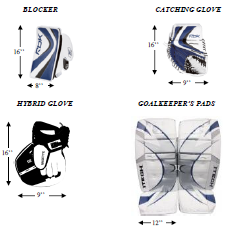 Goalies are not allowed to pile snow on, in or around the crease in an attempt to help stop or slow the ring.Goalies cannot put any part of their stick in or on top of the ring unless it is in the act of making a save.If the goalkeeper throws the ring over the defensive blue line, there will be a 5 second count violation where their team cannot touch the ring until the opposition has touched it.The goalie can pass the ring over the blue line with their stick without violation.The goalie must have at least one foot inside the crease when throwing the ring out of the crease.The goalie can drop the ring outside of their crease and play it using their stick or skate only if their possession was not from a Goalie Ring.The goalie cannot pull the ring from outside the crease into the crease.The goalie may pass the ring through the crease as long as they don’t contact it while it is in the crease.The goalie may catch the ring outside of the crease when making as save as long as they immediately drop it and play it legally.The goalie must be completely off the ice before an acting goalkeeper player can enter the creaseAn acting goalkeeper player can pass or throw the ring over the defensive blue line but there is a 5 second count violation for each.For a goal to occur, the ring must cross the goal line completely.For the ring to be considered in the crease, any amount of the ring can be touching the crease or be completely inside the crease.Skills and Drills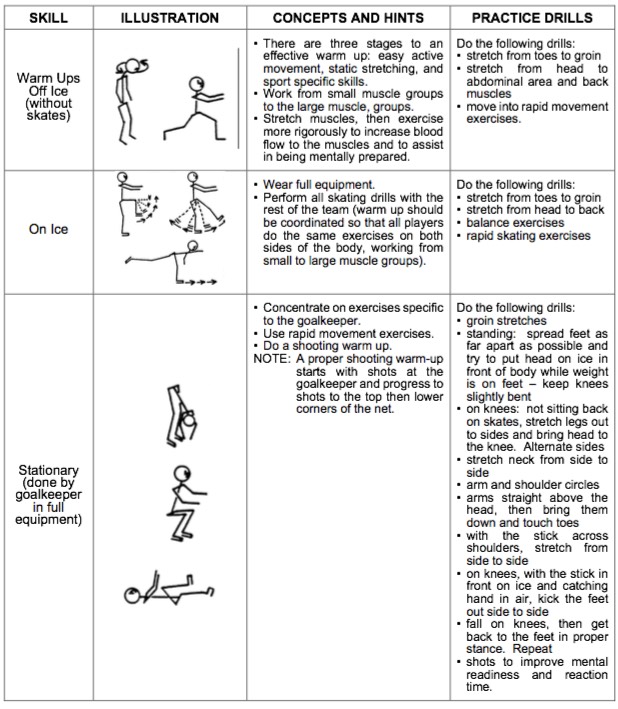 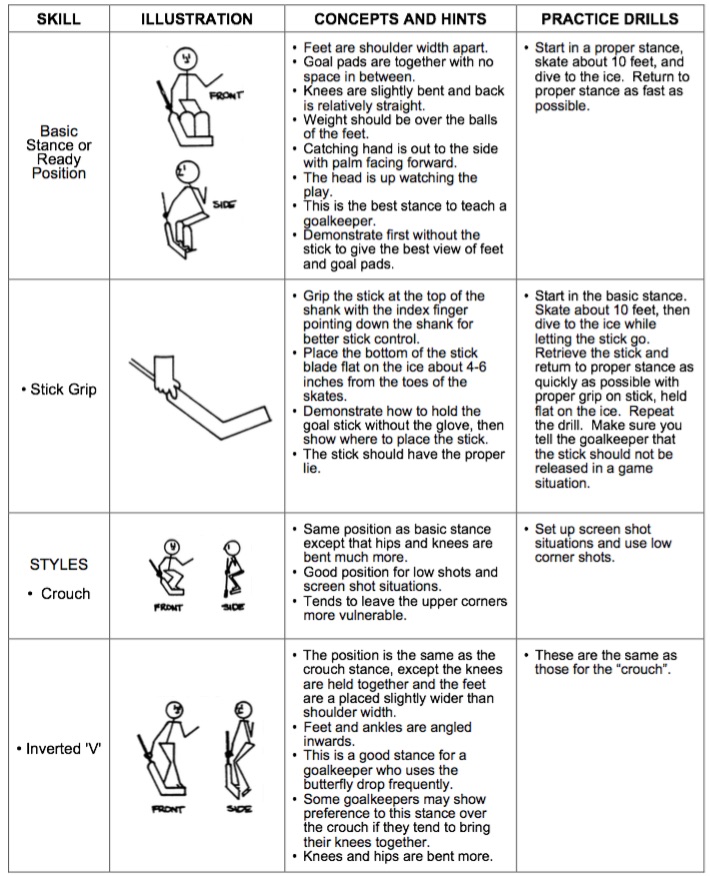 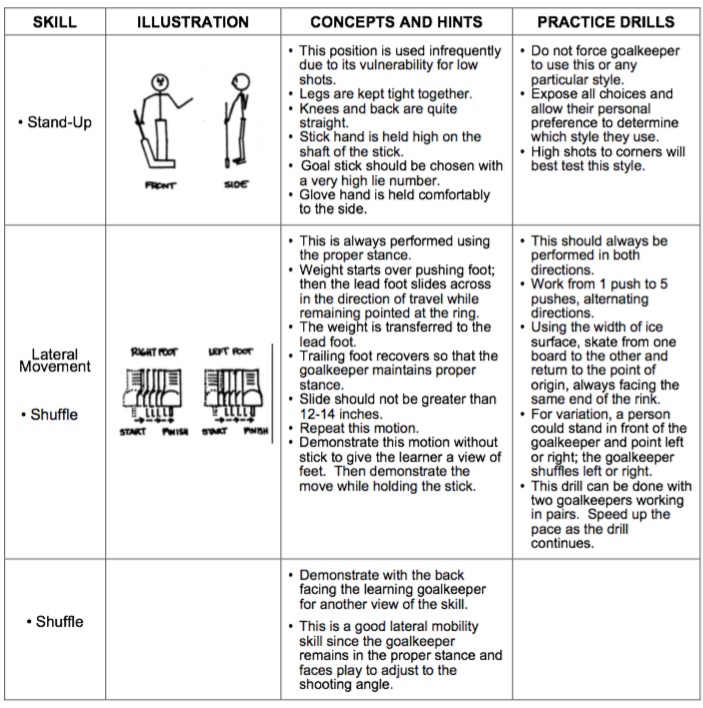 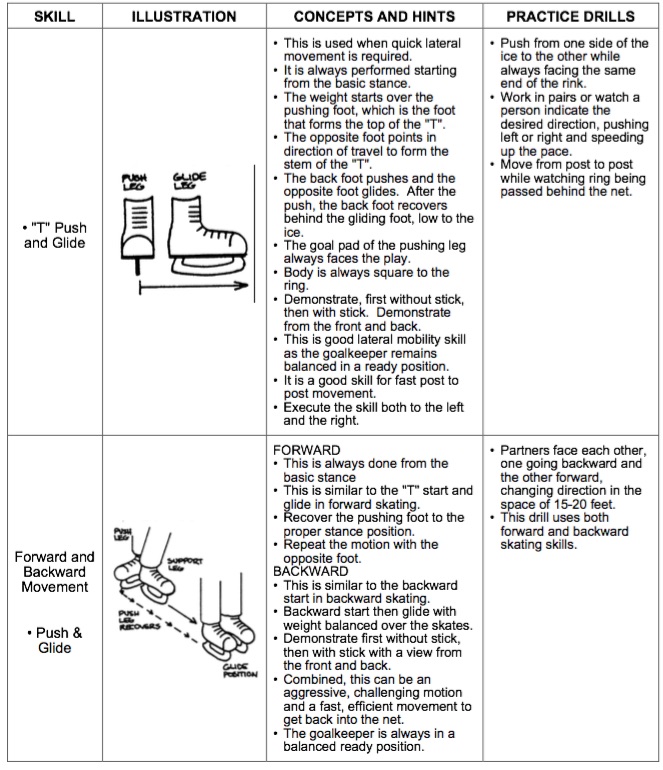 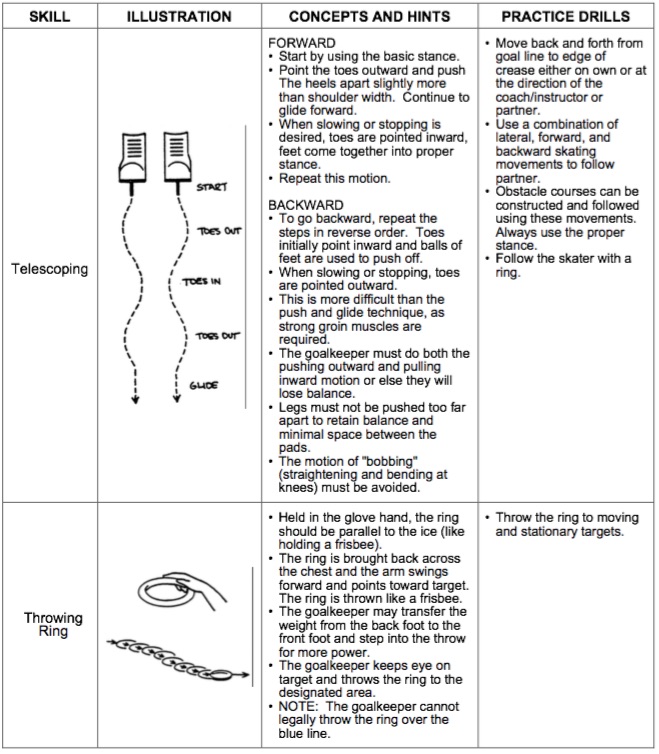 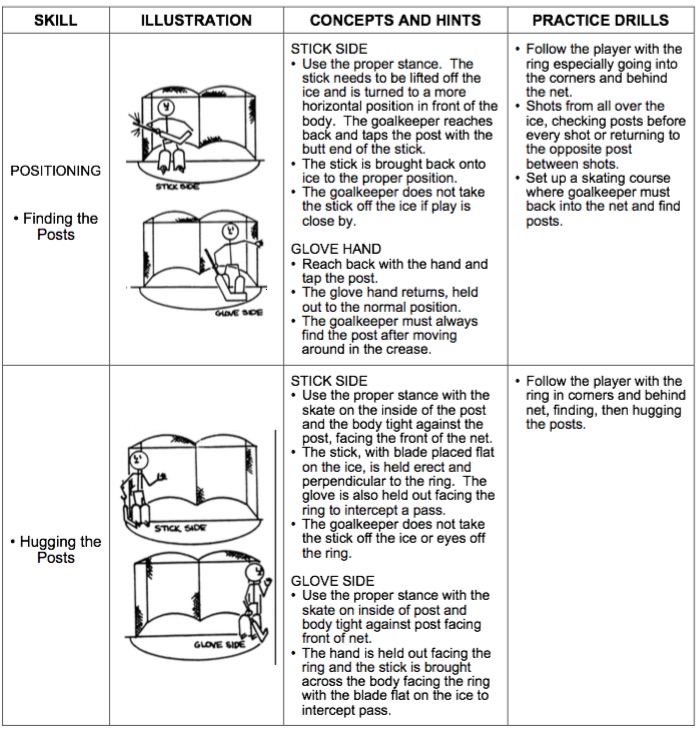 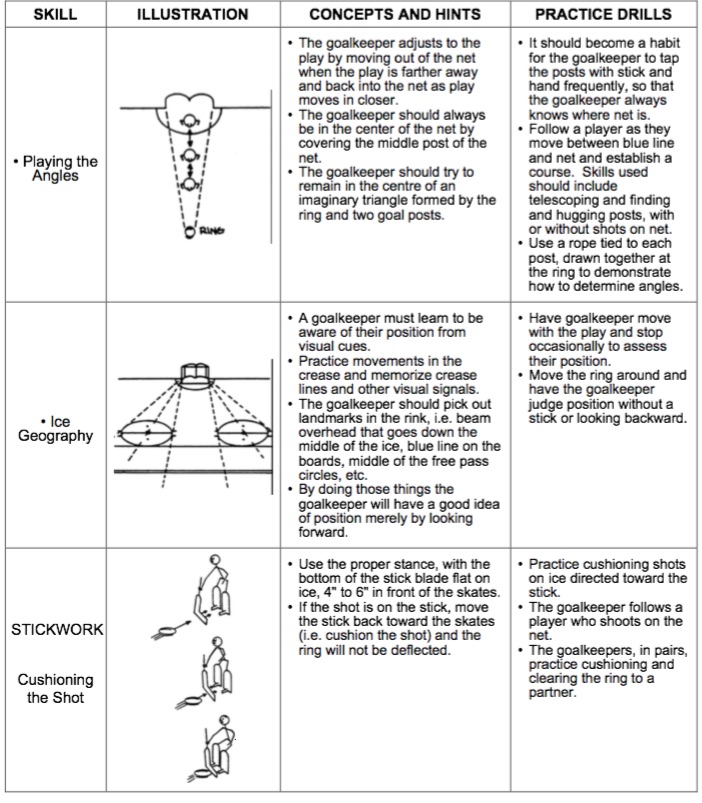 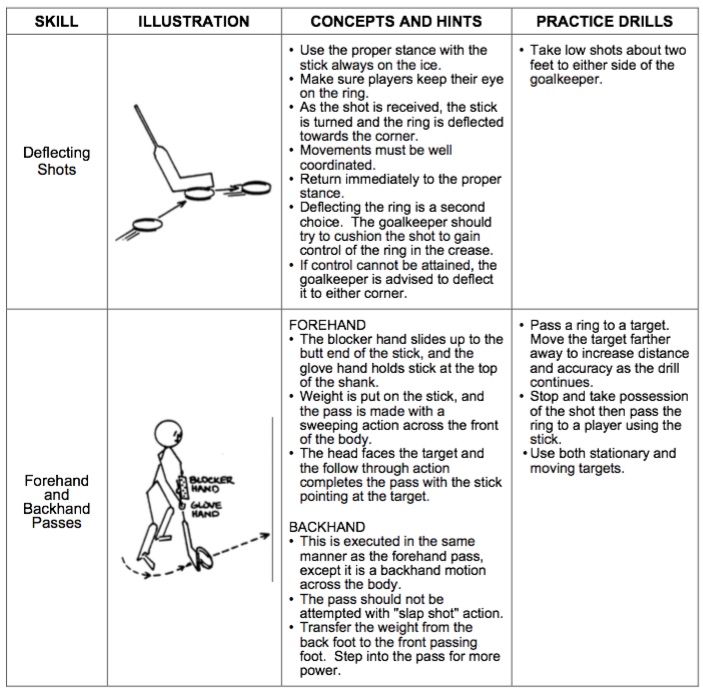 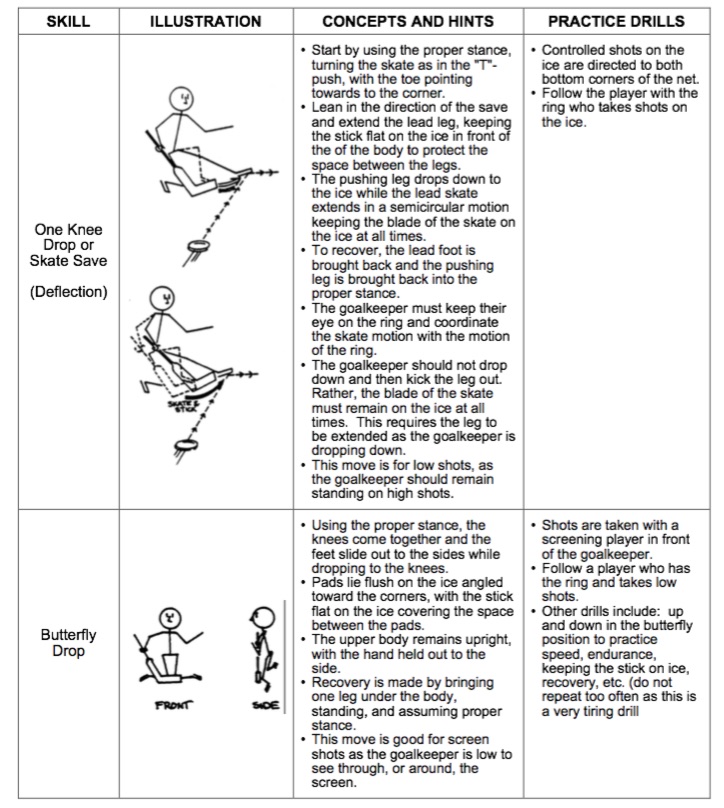 Ringette Practice Plans Worksheet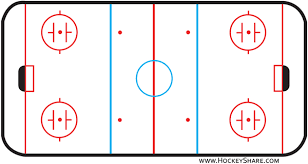 Time: Time: Time: Time: Time: Time: Time: Time: Time: Skill8-10 yrs11-13 yrs14 yrs +Proper Warmups***Stance***Proper Grip***T-Push***Shuffle***Telescope***Retreat***Stick Techniques - cushioning***Stick Techniques – deflecting**Stick Techniques – clearing+*Finding Posts***Hugging Posts***Angles***Single Knee Drops+*Butterfly Drops++*Blocking Shots***Catching Ring+1**Throwing Ring***